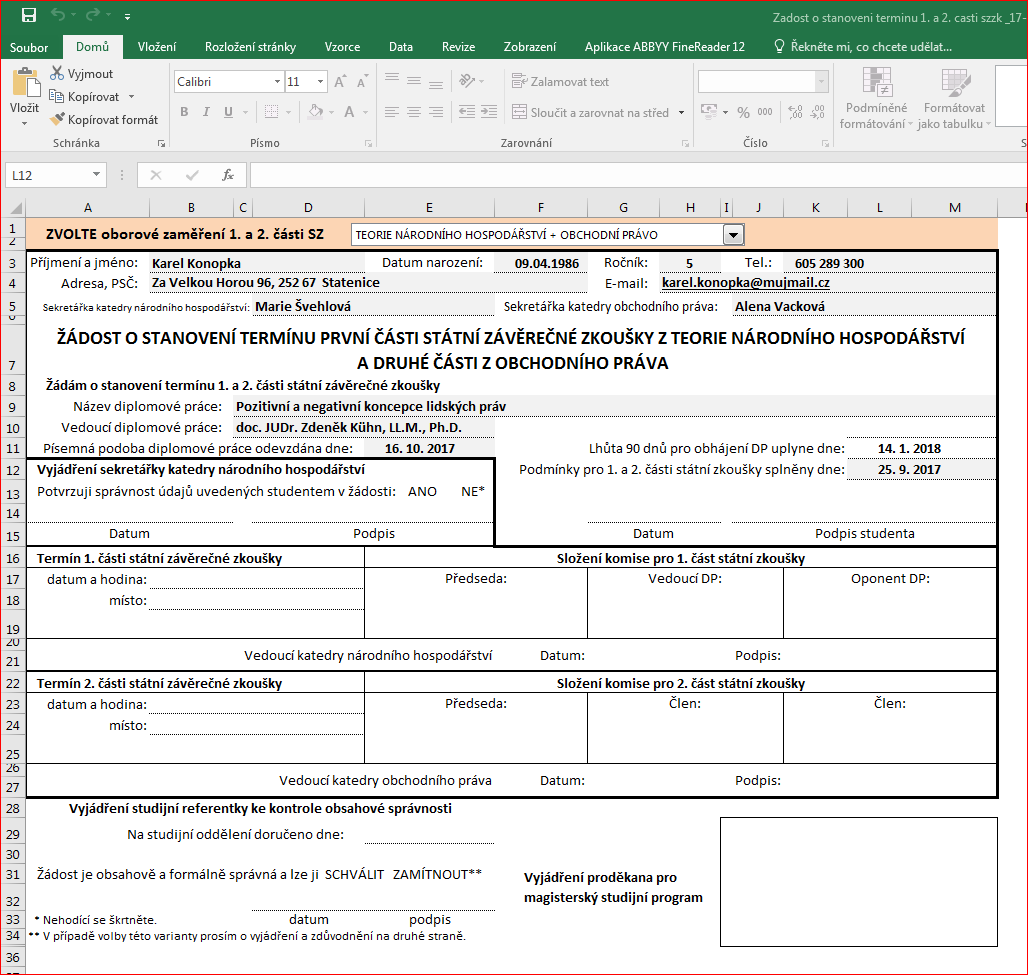 Povolte úpravy v souboruZvolte správné oborové zaměřeníVyplňte šedivě podbarvená poleNezapomeňte vyplnit správný datum odevzdání diplomové práce a datum splnění podmínek pro konání státní zkoušky. Tyto informace naleznete v SIS – Výsledky zkoušek -prohlížení – Lhůty pro SZ – Neposunutý začátek lhůtyFormulář vytiskněte, podepište a odevzdejte sekretářce katedry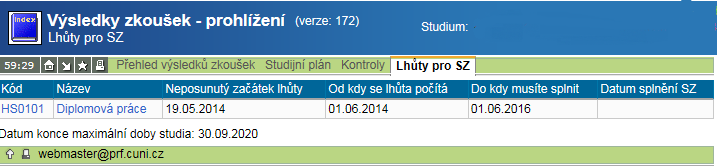 